ПРОЄКТ                        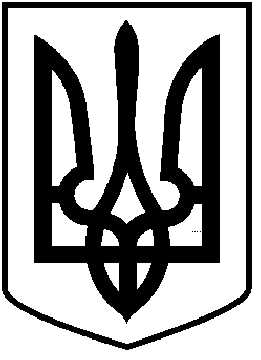 ЧОРТКІВСЬКА  МІСЬКА  РАДАСІМДЕСЯТ ВОСЬМА СЕСІЯ ВОСЬМОГО СКЛИКАННЯРІШЕННЯ	 03 жовтня 2023  року                                                                                     № м. ЧортківПро надання дозволу *** на розроблення проекту землеустрою щодо відведення земельної ділянки (зміна цільового призначення) в оренду по вул. Карпина,*** в с.Біла Чортківського району Тернопільської областіРозглянувши звернення ***., який діє по довіреності від ***. від 28.09.2023 р., договір дарування від 16.04.2002 р. та договір купівлі – продажу нерухомого майна від 16.04.2002 р., витяг з Державного земельного кадастру від 26.05.2023 р. (НВ-7100366102023), подані матеріали,  висновок депутатської комісії міської ради з питань містобудування, земельних відносин та екології, відповідно до статей 12, 20, 22, 83, 122, 123 Земельного кодексу України, законів України «Про землеустрій», «Про оренду землі, керуючись пунктом 34 частини 1 статті 26, частиною 1 статті 59 Закону України «Про місцеве самоврядування в Україні», міська рада ВИРІШИЛА:1.Надати дозвіл *** на розроблення проекту землеустрою щодо відведення земельної ділянки, площею 0,5449 га, кадастровий номер: 6125581000:01:008:***, з метою передачі її в користування (на умовах оренди) із зміною цільового призначення земельної ділянки:із земель: категорія: землі сільськогосподарського призначення (код - 100), цільове призначення: земельні ділянки запасу під сільськогосподарськими будівлями і дворами (код згідно з КВЦПЗ – 01.15), угіддя: землі під сільськогосподарськими та іншими господарськими будівлями і дворами. Підгрупа включає землі, зайняті тваринницькими фермами, тракторними станціями, літніми таборами, землі, забудовані іншими будівлями і дворами сільськогосподарського призначення. Також включаються землі під будівлями і дворами загального користування садівничих, дачних кооперативів) (код згідно  КВЗУ – 013.00), (код згідно з КВЗУ – 001.01), у землі: категорія: землі сільськогосподарського призначення (код - 100), цільове призначення: для ведення товарного сільськогосподарського виробництва (код згідно з КВЦПЗ – 01.01), угіддя: землі під сільськогосподарськими та іншими господарськими будівлями і дворами. Підгрупа включає землі, зайняті тваринницькими фермами, тракторними станціями, літніми таборами, землі, забудовані іншими будівлями і дворами сільськогосподарського призначення. Також включаються землі під будівлями і дворами загального користування садівничих, дачних кооперативів) (код згідно  КВЗУ – 013.00), (код згідно з КВЗУ – 001.01), за рахунок земель, які перебувають у комунальній власності Чортківської міської ради, по вул.Карпина,*** за межами населеного пункту села Біла Чортківського району Тернопільської області.2.Проект землеустрою щодо відведення земельної ділянки в користування (на умовах оренди) розробити з урахуванням вимог державних стандартів, норм і правил у сфері землеустрою, погодити та подати для розгляду та затвердження відповідно до вимог чинного законодавства.3.Копію рішення направити заявнику.4.Контроль за виконанням рішення покласти на постійну комісію міської ради з питань містобудування, земельних відносин та екології.Міський голова                                                                Володимир ШМАТЬКОЗазуляк А. І.Дзиндра Я. П.Гурин В. М.Фаріон М. С.Губ’як Р. Т.Грицак А.В.